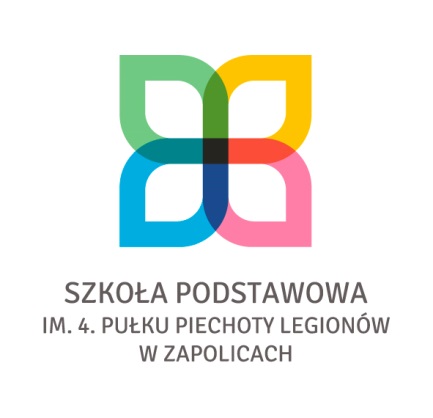 REGULAMIN DYŻURÓW NAUCZYCIELI Zadaniem nauczycieli pełniących dyżur jest zapewnienie uczniom bezpieczeństwa przed lekcjami  i podczas przerw oraz eliminowanie zauważonych sytuacji zagrażających temu bezpieczeństwu. Nauczyciel dyżurny odpowiada za właściwe zachowanie uczniów na korytarzu i w toaletach.Zadaniem nauczyciela jest stały monitoring rejonu dyżuru.Dyżur pełniony jest w czasie ustalonym w tygodniowym planie dyżurów.Nauczyciel ma obowiązek dyżurować nieprzerwanie przez całą przerwę,  a w razie konieczności opuszczania  dyżuru zapewnić uczniom opiekę.W przypadku nieobecności w pracy nauczyciela dyżurującego, dyżuruje nauczyciel mający wyznaczone  zastępstwo w tygodniowym planie dyżurów ( przed lekcją).Nauczyciel dyżurujący opuszcza miejsce dyżuru po dzwonku na lekcję.Ustala się następujący harmonogram dyżurów:- przed lekcjami   od 7.30 do 8.10- przerwy po 1,2,3, 6,7  lekcji ( 10 minut)- przerwy  po 4,5 lekcji ( 15 minut)   9.  Rejony dyżuru nauczycieli:   - I rejon – korytarz  na parterze, toalety                                                                                      - II rejon- korytarz na I piętrze ,toalety     - III rejon – korytarz na II piętrze , toalety    - IV rejon- korytarz w szatni, drzwi wejściowe   - V rejon-  korytarz na bloku zajęć wf, toalety, przebieralnie, łącznik   - VI rejon- boisko szkolne10. Dyrektor i zastępcy dyrektora zwolnieni są z obowiązku dyżurowania podczas przerw.  Ich zadaniem jest nadzór nad  dyżurującymi nauczycielami.11. Dyżur pełniony jest prawidłowo, jeżeli:- panuje ład i porządek- nauczyciel zapewnia uczniom bezpieczeństwo- podjęta jest natychmiastowa interwencja w sytuacjach zagrożenia bezpieczeństwa12. Za dzwonki na lekcje i przerwy odpowiada woźna .13. Z pełnienia dyżurów zwolnione są kobiety w ciąży, nauczyciele w świetlicy, nauczyciele oddziałów przedszkolnych , nauczyciel-bibliotekarz , pedagog szkolny 14. Podczas sprzyjających warunków atmosferycznych uczniowie spędzają przerwy na wyznaczonym  terenie boiska szkolnego. Nauczyciele pełnią wówczas dyżur według odrębnego harmonogramu.15. Decyzję o możliwości wyjścia uczniów na boisko szkolne podejmuje dyrektor lub zastępca dyrektora szkoły. 